УтверждаюДиректор МБОУ  Отрадовской СОШ            Ж.А Котова____________                                               «31» августа 2022 г.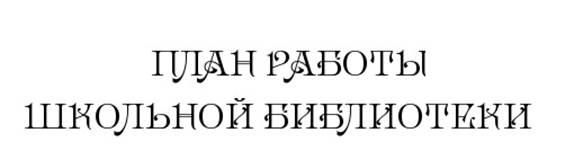 на 2022-2023 учебный год2022 год. РАЗДЕЛ 1.АНАЛИЗ РАБОТЫ БИБЛИОТЕКИЗА 2021-2022 УЧЕБНЫЙ ГОДШкольные библиотеки играют важное место в учебно-воспитательном процессе каждого общеобразовательного учреждения. Библиотека важна для всех обучающихся, поскольку обеспечивает доступ к информационным ресурсам, консультирует и учит детей работать с информацией, повышает их уровень читательской и информационной грамотности. Информационная грамотность – это не только умение искать информацию в библиотеке, но и одна из важнейших составляющих умения учиться. Библиотечные материалы дополняют и обогащают учебники, учебные пособия и методические разработки. Школьная библиотека обслуживает всех членов школьного сообщества: учащихся, учителей, администрацию, воспитателей, а также родителей. Но никакие сверхсовременные технологии и оборудование не могут заменить живого человеческого общения и того, кто научит школьников эффективно искать, объективно оценивать и применять информацию. Школьные библиотеки играют важную роль в воспитательном процессе, в поощрении стремления детей к овладению знаниями и привитии им любви к чтению.Исходя из функций, возложенных на школьную библиотеку, осуществлялось планирование и реализация её деятельности в 2021-2022 учебном году.Школьная библиотека работает над проблемами:1) Воспитание у обучающихся информационной культуры, любви к книге, культуры чтения, расширение читательского кругозора, умения пользоваться библиотекой и электронными носителями информации.2) Совершенствование услуг представляемых библиотекой на основе внедрения новых информационно-коммуникативных технологий, организация комфортной библиотечной среды.Для реализации своих основных задач и функций работа школьной библиотеки в 2021-2022 учебном году была построена в соответствии со следующими рекомендациями:1.      Осуществление библиотечной деятельности на основании нормативных документов Донецкой Народной Республики и в соответствии с новыми Государственными образовательными стандартами.2.      Планирование работы школьной библиотеки с учётом знаменательных и памятных дат и событий 2020-2021 учебного года.3.      Воспитание у учащихся бережного отношения к книге, привитие любви к печатному источнику знаний, формирование культуры чтения, способствование развитию самосознания школьников, информационной компетентности и успешной адаптации читателя-пользователя библиотеки с высоким уровнем библиографической и читательской грамотности.4.      Обеспечение сохранности библиотечного фонда как части культурного наследия и информационного ресурса государства.5.      Внедрение инновационных форм и методов работы для успешного формирования информационной и читательской культуры школьников разного возраста.6.      Содействие становлению гражданского и патриотического самосознания школьников, любви к родному краю, приобщению к социальным ценностям.7.      В целях исключения возможности массового распространения экстремистских материалов своевременно  осуществление сверки библиотечного фонда образовательной организации на предмет отсутствия запрещенной экстремистской литературы согласно Республиканскому списку экстремистских материалов; усиление работы школьной библиотеки в области противодействия экстремизму и терроризму.8.      Широкое использование в библиотечной деятельности Интернет-ресурсов и информационно-коммуникативных технологий (ИКТ).Направления деятельности библиотеки в 2021-2022 учебном году:- выставочная работа, в т.ч. виртуальные выставки;- обзоры литературы;- беседы о навыках работы с книгой;- подбор литературы для внеклассного чтения;- участие в конкурсах;- выполнение библиографических запросов;- поддержка внеклассных и общешкольных мероприятий.Внутри библиотечная работа.В течении 2021-2022 учебного года своевременно проводилась работа с книжным фондом. Фонд расставлен согласно ББК. Раз в квартал осуществлялась проверка по ведению книг суммарного учёта, инвентарных книг. Новая литература была оформлена и занесена в суммарную, инвентарную книги.Согласно приказу № 7 от 09.01.2021 г. «О работе с документами, включенными в «Республиканский список экстремистских материалов» не реже 1 раза в четверть в школьной библиотеке проводится сверка библиотечного фонда художественной и учебной литературы на предмет наличия изданий, включенных в «Республиканский список экстремистских материалов». В библиотеке оформлен постоянно действующий «Уголок безопасности», на котором пользователям библиотеки доступны материалы по данной тематике. Электронные материалы размещены на сайте школьной библиотеки.Библиотечный фонд составляет 4136 экземпляров, из них 1983 экземпляра – фонд художественной литературы, 1984 экземпляров – фонд российских учебников. Справочный материал 169.На май 2021 года количество читателей в школьной библиотеке составило 142 человека, из них 84 учащихся, 16 педагогических работников и 10 других читателей.Количество посещений школьной библиотеки в учебном году составило 642, из них: 1 класс – 49 посещений; 2 класс – 145 посещения; 3 класс – 94 посещения; 4 класс – 92 посещение; 5 класс – 25 посещения; 6 класс – 56 посещения; 7 класс – 29 посещений; 8 класс – 44 посещения; 9 класс – 35 посещений; педагогические работники – 60 посещений; другие читатели – 13 посещений.Учащимися и работниками школы было взято на абонементе 761 экз. книг (учебная литература – 197 экз., книги по естественным наукам – 25 экз., по прикладным – 21 экз., по общественно-гумманитарным наукам и универсального содержания – 509 экз., в т.ч. художественная литература – 373 экз., литература для 1-2 классов – 58 экз.) и 72 экз. периодических изданий.Снижение количества посещений и книговыдачи в школьной библиотеке объясняется карантинными мероприятиями и длинными осенними каникулами, выпавшими на период месячника школьных библиотек.Активное участие в пополнении фонда библиотеки продолжают принимать учителя, обучающиеся школы и их родители. Систематически выявляется и производится списание дуплетных, ветхих, морально устаревших и неиспользуемых документов.Для читателей, которым нужна помощь в ремонте книг, в библиотеке традиционно работает отдел «Книжкина больница».Работа с читателямиРабота по информационному обслуживанию читателей организована на высоком уровне. Чернобай.И.А прививает учащимся потребность постоянного самообразования, воспитывает ответственность, уделяет внимание пропаганде литературы в помощь школьным программам; развивает и поддерживает в детях привычку и потребность в чтении не только в течении учебного периода, но и в период каникул.Индивидуальная работа:•        обслуживание читателей на абонементе (обучающихся, педагогов, технический персонал, родителей);•        обслуживание читателей в читальном зале;•        рекомендательные беседы при выдаче книг;•        индивидуальные консультации;•        беседы о прочитанном;•        помощь в заполнении и проверка читательских дневников.Школьная библиотека в течении года оказывала помощь учителям:•        в проведении массовых мероприятий, классных часов;•        проводился подбор литературы, сценариев, стихов в помощь проведению предметных недель и общешкольных мероприятий, для проведения родительских собраний, педсоветов;•        педагогические работники своевременно информировались о новых поступлениях литературы;Массовая работаШкольная библиотека продолжает популяризировать чтение, применяя различные формы работы: книжные выставки, литературные викторины и игры, онлайн-квесты, акции, беседы, библиотечные уроки, конкурсы и фотоконкурсы, рекомендательные списки литературы, громкие чтения и т. д.Для детей и родителей выпускались памятки и буклеты: «Библиотечные ребусы», «Умные книги для умных школьников», ««Внеклассное чтение: книжка-рекомендация», «Памятка по сохранности учебников», «26 ноября – Международный день информации», «Всемирный день чтения вслух».Раскрытие фонда эффективно осуществляется через книжные выставки. В библиотеке оформляются разнообразные выставки к юбилейным и знаменательным датам. Имеются постоянно действующие книжные выставки: «Мой родной край» и сезонная выставка «Книжный колейдоскоп». Подбирая материал к выставкам, библиотекарь раскрывает не только историю события и интересные факты, но и предлагает литературу с выставки, беседует с читателями, отвечает на их вопросы, проводит как групповые, так и индивидуальные просмотры выставок. Особенный интерес читателей вызывают выставки-айстоппер, которые систематически оформляются в библиотеке. Обзоры выставок дополняются просмотром видеороликов.Выставки подготавливались согласно плану работы библиотеки и приказам и имели разную направленность:        «Приключения в книжном чемоданчике»;       «Прочти то, не знаю что» (выставка-айстоппер);       «Правила пожарные  без запинки знайте! Правила пожарные строго выполняйте!» (к месячнику противопожарной безопасности);       «Помни правила движения как таблицу умножения!»;       «Осенняя… пора в сказку» (выставка-рекомендация);       «Правда о сигарете»;       «Литературные консервы: угощение чтением» (выставка-айстоппер);       «Тропинки, ведущие в пропасть» (к всемирному дню борьбы со СПИДом);       «Книги с зимним настроением»;       «Удивительный мир Редьярда Киплинга» (к юбилею писателя);       «Книжное приключение» (выставка-рекомендация);       «Книги с чердака» (выставка забытых книг);       «Бал классики» (выставка-айстоппер);       «Новинки из корзинки» (выставка новой литературы»);       «2021 год – Год русской культуры» (выставка-айстоппер);       «Приглашаю в сказку» (выставка-айстоппер к Международному Дню детской книги);       «В звёздном царстве, в космическом государстве» (к Всемирному дню космонавтики и авиации);       «Как хорошо на свете без войны!»;Новой формой работы в 2021-2022 году стали виртуальные выставки, а именно: «Путешествие с библейскими персонажами» (к Всемирному году Библии), «Путешествие по Книжной Вселенной», «Здоровым быть здорово»», «Учение – путь к умению». Всего за год было подготовлено 25 выставок.Для реализации пропаганды книги и чтения использовалась библиотечная реклама. Новости, отчёты.Отчёты о проведённых библиотечных мероприятиях оформляются в виде красочных отчётов по итогам мероприятия и заметок.Интересными мероприятиями для учащихся в течении учебного года также стали:- «Книжный джем»;- Фотовыставка «С книгами по дорогам детства»;- Онлайн-выставка листовок «Читайте книги!»;- Выставка-видео читательских отзывов «Я люблю библиотеку, потому что…»;- Онлайн-викторина «Книга собирает друзей» (ГПД);- Праздник посвящения в читатели «Читающие и счастливые»;- Открытое мероприятие «Увлекательный мир Редьярда Киплинга» (5-6 класс);- Час громкого чтения: А. Усачёв «Умная собачка Соня» (1 класс);- Онлайн-квест «В гостях у сказки» (2 класс);- Час литературного чтения: М.Ю. Лермонтов. «Герой нашего времени» (9 класс);- «Изба-читальня аудиокниг» (к Всемирному дню чтения вслух);- Ролевая игра «У меня зазвонил телефон» (2 класс);- Громкие чтения «Путешествие в страну Невыученных уроков» (4 класс);- «Книжные посиделки» (3 класс)- Фотовыставка «Мы родом из… книги»;- Презентация книг-юбиляров «Визитки литературные» (5-9 класс);- Библиотечное состязание «Листая книжные страницы» (5-9 класс);- Онлайн-квест «Приключения в Книжном царстве» (2-4 класс);- Конкурсно-игровая программа «У книжки нет каникул!» (2-4 класс);- Онлайн-викторина «Да здравствует чтение! Что может быть лучше, чем с книгой общение?» (5-9 класс);- «Космический библиоквилт» (2-4 класс);- Библиотечная акция «Космические приключения на страницах книг»;- Библиотечный обзор «Чернобыль -0 наша боль и память»;- Библиотечный обзор «Чтобы не было пожара»;- Беседа «Не прокури свою жизнь!» (7-9 класс).Также в течении учебного года проводились беседы и информационные минутки («И шёл мой край дорогами войны», «Всемирный день космонавтики», «Здоровым быть здорово»! и др.). Библиотечные мероприятия проходят с использованием наглядных пособий и ИКТ: мультимедийных презентаций, фотоматериалов, плакатов, видеороликов, буктрейлеров и т.п.Периодически проводились библиотечные акции «Живи-живи, книжка!» и «Подари книжку библиотеке».Для учащихся 1 класса в начале учебного года была организована экскурсия-путешествие в школьную библиотеку.РАЗДЕЛ 2.ЦЕЛИ, ЗАДАЧИ, НАПРАВЛЕНИЯ И ФУНКЦИИ РАБОТЫШКОЛЬНОЙ БИБЛИОТЕКИ В 2022-2023 УЧЕБНОМ ГОДУШкола работает над проблемой:«Введение новых технологий в образовательный процесс на основе метапредметного похода в обучении и воспитании обучающихся».Библиотека работает над проблемой:1) Воспитание у обучающихся информационной культуры, любви к книге, культуры чтения, расширение читательского кругозора, умения пользоваться библиотекой и электронными носителями информации.2) Совершенствование услуг представляемых библиотекой на основе внедрения новых информационно-коммуникативных технологий, организация комфортной библиотечной среды.Цель работы школьной библиотеки: способствовать формированию мотивации пользователей библиотеки к саморазвитию, самообразованию через предоставление необходимых информационных ресурсов и открытого полноценного доступа к информации, обеспечение учебно-воспитательного процесса в соответствии с новыми Государственными образовательными стандартами.Задачи школьной библиотеки:  активизация читательской активности у школьников, поиск новых форм приобщения детей к чтению;  привитие любви к книге как к источнику знаний, бережного отношения к печатным носителям информации;  формирование у обучающихся информационной культуры и культуры чтения, обучение работе с различными источниками информации, поиску, отбору и умению оценивать информацию;  создание комфортной библиотечной среды, качественного обслуживания пользователей;  формирование эстетической и экологической культуры, любви к родному краю, интереса к здоровому образу жизни;  комплектование библиотечного фонда в соответствии с новыми Государственными образовательными стандартами и запросами читателей, работа по учёту и сохранности фонда;  оказание помощи в деятельности учащихся и педагогов при реализации образовательных проектов, участии в конкурсах;  информирование о деятельности школьной библиотеки, привлечение новых читателей через Интернет-ресурсы.Функции школьной библиотеки:•      Аккумулирующая  –  библиотека формирует, накапливает, систематизирует и хранит библиотечно-информационные ресурсы.•      Сервисная – библиотека предоставляет информацию об имеющихся библиотечно-информационных ресурсах, организует поиск и выдачу, обеспечивает доступ к удаленным источникам информации.•      Образовательная – осуществляет поддержку и обеспечение целей, сформованных в образовательной программе общеобразовательного учреждения, организует подготовку по основам информационной культуры для различных категорий пользователей.•      Информационная  – предоставление возможности использования информации.•      Культурная  –  организация мероприятий, воспитывающих культурное и социальное самосознание, содействующих эмоциональному развитию обучающихся, приобщает обучающихся к сокровищам мировой и отечественной культуре•      Воспитательная  – библиотека способствует развитию чувства ответственности, нравственности, любви к родному краю, школе, приобщению к социальным ценностям;•      Координирующая  –  библиотека согласовывает свою деятельность со всеми подразделениями общеобразовательного учреждения, другими библиотеками, медиатеками для более полного удовлетворения потребностей пользователей в документах и информации.Для реализации своих основных задач и функций работа школьной библиотеки в 2022-2023 учебном году будет построена в соответствии со следующими рекомендациями:1.        Продолжать работу по развитию информационной компетентности и успешной адаптации читателя-пользователя библиотеки с высоким уровнем библиографической и читательской грамотности, становлению гражданского и патриотического самосознания школьников, любви к родному краю, приобщению к социальным ценностям.2.        Усилить работу по сохранности учебного фонда библиотеки с учащимися, родителями и классными руководителями.3.        Планировать библиотечные мероприятия и осуществлять информационно-библиотечную деятельность с учётом объявленного 2021 года Годом русской культуры. При планировании работы на новый учебный год обратить внимание на памятные даты, события, юбилеи писателей и книги-юбиляры.4.        Уделить особое внимание работе школьной библиотеки по вопросам противодействия экстремизму и терроризму. В целях исключения возможности массового распространения экстремистских материалов своевременно  осуществлять сверку библиотечного фонда образовательной организации на предмет отсутствия запрещенной экстремистской литературы согласно Республиканскому списку экстремистских материалов.5.        Совершенствовать предоставляемые библиотекой услуги на основе внедрения новых информационных технологий и Интернет-ресурсов. Принимать участие в вебинарах и городских семинарах, изучать опыт работы других библиотек на официальных веб-сайтах с целью применения наиболее интересных и новых форм работы в библиотеке.6.        При планировании библиотечной деятельности особое внимание уделить таким новым формам работы как выставки-айстоппер, виртуальные выставки, викторины, конкурсы, квесты и акции (в т.ч. онлайн), выпуск информационных буклетов, брошюр, памяток, создание интерактивных плакатов, и др.7.        Своевременно размещать информацию о проведённых в библиотеке мероприятиях на официальных сайтах и веб-страницах, библиотечных страничках в социальных сетях.Направления деятельности библиотеки:- библиотечные уроки;- выставочная работа, в т.ч. виртуальные выставки;- обзоры литературы;- беседы о навыках работы с книгой;- подбор литературы для внеклассного чтения;- участие в конкурсах;- выполнение библиографических запросов;- поддержка внеклассных и общешкольных мероприятий;- др.РАЗДЕЛ 3. ПЛАНИРУЕМЫЕ РЕЗУЛЬТАТЫ ДЕЯТЕЛЬНОСТИ ШКОЛЬНОЙ БИБЛИОТЕКИ В НОВОМ УЧЕБНОМ ГОДУ1.            Формирование и обновление библиотечного фонда в соответствии с новыми Государственными образовательными стандартами.2.            Способствование развитию самосознания учащихся, информационной компетентности и успешной адаптации читателя-пользователя библиотеки с высоким уровнем библиографической и читательской грамотности.3.            Формирование правовой культуры учащихся, нравственных ценностей.4.            Привитие школьникам потребности в систематическом чтении литературы для развития творческого мышления, познавательных интересов, успешного освоения учебных программ, расширение читательского интереса.5.            Успешная реализация инновационных форм и методов работы для успешного формирования информационной и читательской культуры школьников разного возраста.6.            Широкое использование в библиотечной деятельности информационно-коммуникативных технологий. РАЗДЕЛ 4.ОРГАНИЗАЦИЯ ИНФОРМАЦИОННО-БИБЛИОТЕЧНОЙ ДЕЯТЕЛЬНОСТИ4.1. Изучение, информирование и удовлетворение читательских потребностей на книгу и информацию1.2.          Привлечение читателей и популяризация литературы1.3.          План уроков библиотечно-библиографической грамотности для учащихся»4.4. План ежемесячных мероприятий школьной библиотекиСЕНТЯБРЬ 2022ОКТЯБРЬ 2021НОЯБРЬ 2022ДЕКАБРЬ 2022ЯНВАРЬ 2023ФЕВРАЛЬ 2023МАРТ 2023АПРЕЛЬ 2023МАЙ 2022ИЮНЬ 2023РАЗДЕЛ 5. РАБОТА С ПОЛЬЗОВАТЕЛЯМИ БИБЛИОТЕКИ5.1.          Индивидуальная работа с учащимися5.2.          Работа с педагогическим коллективом5.2.1.   Обслуживание педагогического коллектива5.2.2.   Работа с классными руководителями5.3. Работа с родителямиРАЗДЕЛ 6. ОРГАНИЗАЦИЯ КНИЖНЫХ ФОНДОВ И КАТАЛОГОВ6.1.          Работа с основным фондом.Комплектование, обработка, изучение и раскрытие фонда6.2.          Работа с учебниками6.3.          Работа с периодическими изданиями6.4.          Работа с каталогами, картотеками и базами данных6.5. Работа со списком экстремистских материаловРАЗДЕЛ 7. ПРОЧАЯ РАБОТАБиблиотекарь:_____________Чернобай.И.А._28 января - 125 лет со дня рождения русского писателя Валентина Петровича Катаева (1897–1986). «Белеет парус одинокий», «Сын полка», «Цветик-семицветик».​Название мероприятийДата выполненияОтветственныйПримеча-ние1.   Координированная работа с заместителем директора по УВР:• обсуждение учебных программ;• определение наличия научно-популярной литературы в фонде, необходимой для учебного процесса.СентябрьЧернобай.И.А2.    Просмотр параллельных, альтернативных учебников, учебных пособий и справочных изданий с целью подбора необходимой информации для учебного процесса.Сентябрь,при необходимости - в течении годаЧернобай.И.А.3.    В индивидуальной работе с читателями использовать метод наблюдения. Делать соответствующие записи в читательских формулярах (10% от общего количества читателей).В течении годаЧернобай.И.А.4.    С целью выявления читательских интересов проводить беседы:- рекомендательные;- о прочитанном;- о роли книги в нашей жизни и др.Систематически в течении годаЧернобай.И.А.5.    Анализ читательских формуляровПо окончанию І и ІІ полугодияЧернобай.И.А.№Название мероприятийДата выполненияОтветственныйПримеча-ние1.Экскурсия первоклассников в школьную библиотекуСентябрь 2022Чернобай.И.А.2.Обслуживание читателей в течении годаПостоянноЧернобай.И.А.3.Постоянный контакт с учителями. Информирование детей и учителей о поступлениях (в т.ч. по изучению школьной программы)СистематическиЧернобай.И.А.5.Информационные библиотечные минуткиСистематическиЧернобай.И.А.6.Проведение:  месячника школьной библиотеки,  недели детско-юношеского чтения,  мероприятий к Всемирному дню чтения вслух,  мероприятий к Международному дню детской книги,Октябрь 2021Март 2022,Март 2022,Апрель 2022,Чернобай.И.А.7.Участие учащихся в библиотечных конкурсах и мероприятияхСогласно плануЧернобай.И.А.классные руководители8.Постоянная организация книжных выставок, литературных юбилеев, реклама произведений писателей, интересной информаций различной тематикиСистематическиЧернобай.И.А.9.Презентация книг-новинокПо мере поступленияЧернобай.И.А.10.Индивидуальные рекомендации учащимся необходимой литературы для выполнения учебных заданийСистематически в течении годаЧернобай.И.А.11.Организация работы библиотеки в каникулярный период:- осенний каникулярный период;- зимний каникулярный период;- весенний каникулярный период;- летний каникулярный период30.10.-07.11.2129.12.21.-09.01.2226.03.-03.03.2228.05-31.08.22Чернобай.И.А.12.Обновление списка рекомендованной литературы для чтения на летних  каникулах (1-9 кл.)Май 2022Чернобай.И.А.№Название мероприятийДата выполненияОтветствен-ныйПримеча-ние1.Проведение библиотечно-библиографических занятий – библиотечные уроки для 1-9 классов:Чернобай.И.А.,классные руководители1.•  1 класс: «Подружись с книгой»Согласно плануЧернобай.И.А.,классные руководители1.•  2 класс: «Читательский дневник»Согласно плануЧернобай.И.А.,классные руководители1.•  2 класс: «Правильное и неправильное отношение  к книге»Согласно плануЧернобай.И.А.,классные руководители1.•  3 класс: «Путешествие царством Книги. Правильное и неправильное отношение  к книге»Согласно плануЧернобай.И.А.,классные руководители1.•  3 класс: «Источник знаний про родной край»Согласно плануЧернобай.И.А.,классные руководители1.•  4 класс: «Книгу беречь – жизнь ей продолжить»Согласно плануЧернобай.И.А.,классные руководители1.•  4 класс: «От «шишки» к книжке»Согласно плануЧернобай.И.А.,классные руководители1.•  5 класс: «Мир информации. От «шишки» к книжке. Из истории возникновения книги.»Согласно плануЧернобай.И.А.,классные руководители1.•  5 класс: «Структура книги. Сведения об элементах книги»Согласно плануЧернобай.И.А.,классные руководители1.•  6 класс:  «Структура книги. Выбор книг в библиотеке. Справочный аппарат. Работа с книгой»Согласно плануЧернобай.И.А.,классные руководители1.•  6 класс: «Справочная литература»Согласно плануЧернобай.И.А.,классные руководители1.•  7 класс: «Справочная литература. Записи о прочитанном»Согласно плануЧернобай.И.А.,классные руководители1.•  7 класс: «Энциклопедическая и справочная работа с книгой. Электронные издания»Согласно плануЧернобай.И.А.,классные руководители1.•  8 класс: «Книга – источник  самообразования»Согласно плануЧернобай.И.А.,классные руководители1.•  9 класс: «Методы самостоятельной работы с книгой»Согласно плануЧернобай.И.А.,классные руководители№Название мероприятий и технологийДата выполненияОтветствен-ныйПримеча-ние1.Презентация буклета-путеводителя по фонду школьной библиотеки «Дорога к знаниям лежит через библиотеку»03.09.-08.09.22Чернобай.И.А.2.«Знайте правила дорожного движения как таблицу умножения» – выставка по дорожной безопасности к месячнику «Внимание! Дети – на дороге!»03.09.22Чернобай.И.А.3.Выставка новой литературы «Книжка в пути к читателю»06.09.22Чернобай.И.А.4.Просмотр видеороликов с обзором литературы «Огонь: помнить об опасности»13.09.22Чернобай.И.А.5.Экскурсия первоклассников в библиотекуДо 15.09.22Чернобай.И.А.№Название мероприятий и технологийДата выполненияОтветствен-ныйПримеча-ние1.Месячник школьной библиотеки (по отдельному плану)01.10.-31.10.22Чернобай.И.А.2.Проект «Русская культура в произведениях русских классиков»В течении месяцаЧернобай.И.А.3.Знакомство со школьной библиотекой «В гостях у Королевы книжки»В течении месяцаСердюк О.В.,4.Живая книга «В гостях у Маршака» в рамках Недели начальных классовВ течении месяцаЧернобай.И.А.5.Акция «Живи-живи, книжка!»В течении месяцаЧернобай.И.А.№Название мероприятий и технологийДата выполненияОтветствен-ныйПримеча-ние1.Выставка литературы «Дорога к доброму здоровью»08.11.22Чернобай.И.А.2.«Путешествие в историю русской национальной одежды»В течении месяцаЧернобай.И.А.3.Выставка ко Всемирному дню борьбы со СПИДом «Жизнь прекрасна, если у тебя есть будущее»30.11.22Чернобай.И.А.№Название мероприятий и технологийДата выполненияОтветствен-ныйПримеча-ние1.Выставка литературы «Книжки из бабушкиного комода»До 13.12.22Чернобай.И.А.2.Благотворительная акция «Подари книгу библиотеке»В течении месяцаЧернобай.И.А.3.«Притормози! Прочти!» – выставка-рекомендация детско-юношеской литературы для чтения на каникулах16.12.22Чернобай.И.А.№Название мероприятий и технологийДата выполненияОтветствен-ныйПримеча-ние1.Литературная онлайн-викторина «Книжная кладовая»Во время зимних каникулЧернобай.И.А.2.Акция «Живи-живи, книжка!» (1-9 кл.)В течении месяцаЧернобай.И.А.3.Филфорды «Юбиляры-2022»В течении месяцаЧернобай.И.А.№Название мероприятий и технологийДата выполненияОтветствен-ныйПримеча-ние1.Поэтическая  почта «Я вновь читаю пушкинские строки…» (к 185-летию со дня гибели поэта)10.02.23Чернобай.И.А.2.Акция к Всемирному дню книгодарения «Книга – лучший подарок»14.02.23Чернобай.И.А.3.Выставка «Сказки у камина»»21.02.23Чернобай.И.А.№Название мероприятий и технологийДата выполненияОтветствен-ныйПримеча-ние1.«День говорящей книги» (Всемирный день чтения вслух)(по отдельному плану)02.03.23Чернобай.И.А.., классные руководители2.Неделя детско-юношеской книги(по отдельному плану)На весенних каникулахЧернобай.И.А.3.«Посвящение в читатели» (1 класс)На весенних каникулахЧернобай.И.А.№Название мероприятий и технологийДата выполненияОтветствен-ныйПримеча-ние1.Выставка-айстоппер к Международному дню детской книги (2 апреля) «Блюдо, полное сказок»01.04.23Чернобай.И.А.2.«Добро пожаловать в страну Здоровячков!» (выставка по ЗОЖ)06.04.23Чернобай.И.А.3.Выставка к экологическим датам месяца «Храните чудо из чудес – леса, озёра, синь небес»До 15.04.23Чернобай.И.А.4.Акция «Живи-живи, книжка!» (1-9 кл.)В течении месяцаЧернобай.И.А.№Название мероприятий и технологийДата выполненияОтветствен-ныйПримеча-ние1.Выставка литературы «Страницы, обожженные войной»04.05.23Чернобай.И.А.2.«Планета безопасности» - виртуальная выставка литературы по противопожарной и дорожной безопасностиДо 17.05.23Чернобай.И.А.4.Кардмейкинг ко Дню библиотек (27 мая)До 26.05.23Чернобай.И.А.№Название мероприятий и технологийДата выполненияОтветствен-ныйПримеча-ние1.«В дни каникул не скучай! Бери книгу и читай!»  - выставка рекомендованной литературы на период летних каникул02.06.22Чернобай.И.А.2.«Пушкинский день» в библиотеке06.06.23Чернобай.И.А.3.Конкурс «Книжный аукцион»14.06.23Чернобай.И.А.№Название мероприятийДата выполненияОтветствен-ныйПримеча-ние1.Обслуживание учащихся на абонементеПостоянноЧернобай.И.А.2.Обслуживание читателей в читальном залеПостоянноЧернобай.И.А.3.Рекомендательные беседы при выдаче книгСистематическиЧернобай.И.А.4.Беседы с читателями о прочитанных книгахСистематическиЧернобай.И.А.5.Беседы с записавшимися и перерегистрирующимися читателями о правилах поведения в библиотеке, культуре чтения, об ответственности за причиненный ущерб литературе из библиотечного фондаПо мере записи/перерегистрацииЧернобай.И.А.6.Рекомендация художественной литературы и периодических изданий согласно возрастным категориям каждого читателя библиотекиПостоянноЧернобай.И.А.7.Рекомендательные и рекламные беседы о новых книгах, энциклопедиях и журналах, поступивших в библиотекуПо мере поступленияЧернобай.И.А.8.Просмотр читательских дневников учащихсяСистематическиЧернобай.И.А.9.Работа с должникамиСистематическиЧернобай.И.А.№Название мероприятийДата выполненияОтветствен-ныйПримеча-ние1.Ознакомление педагогов с фондом методической литературыНе реже 1 раза в полугодиеЧернобай.И.А.2.Обзор новинок методической литературы, газетных и журнальных статей в учебно-воспитательном процессеПо мере поступления,систематическиЧернобай.И.А.3.Уголок периодических изданий для учителяПостоянноЧернобай.И.А.4.Методическая помощь при проведении мероприятий; олимпиад; предметных недель, месячников, декад; написании творческих работ; аттестациях.Предоставление методической помощи руководителям кружков при подготовке и проведении занятий и мероприятийСистематическиПо мере необходимостиЧернобай.И.А.5.Рекламно-консультационные минуткиПо мере необходимостиЧернобай.И.А.6.Информирование и организация участия педагогов в вебинарах и онлайн-конференцияхПостоянноЧернобай.И.А.№Название мероприятийДата выполненияОтветствен-ныйПримеча-ние1.Консультации для классных руководителей с целью популяризации научно-методической литературы, изданий по воспитательной работе, литературы для родителейНе реже 1 раза в полугодиеЧернобай.И.А.2.Информирование классных руководителей о чтении и посещении библиотеки каждым классом1 раз в четвертьЧернобай.И.А.3.Просмотр читательских формуляров с целью выявления задолжников. Доведение результатов просмотра читательских формуляров до сведения классных руководителей1 раз в месяцЧернобай.И.А.4.Подбор материалов по запросам классных руководителей для проведения воспитательных часов, классных мероприятий и другой внеурочной деятельностиПо мере запросовЧернобай.И.А.5.Координация работы в рамках акции «Живи-живи, книга!»Октябрь 2022, Январь 2023,Апрель 2023Чернобай.И.А.6.Организация и проведение информационных минут, библиотечных уроков для учащихся 1-9 классовСогласно плану, по мере необходимостиЧернобай.И.А.№Название мероприятийДата выполненияОтветствен-ныйПримеча-ние1.Обзор литературы для родителей по вопросам всестороннего развития и  воспитания ребёнка (на родительских собраниях)Согласно плану родительских собранийЧернобай.И.А.Классные руководители.2.Освещение вопроса обеспеченности учащихся учебной литературойСентябрь 2022Чернобай.И.А.3.Выпуск и презентация библиотечных буклетов, памяток для родителейПо мере необходимостиЧернобай.И.А.4.Индивидуальные консультации по вопросам чтения детей и подрост ков, помощь в выборе книгПо мере необходимостиЧернобай.И.А.5.Обновление странички для родителей на сайте школьной библиотекиСентябрь 2022,далее – по мере необходимостиЧернобай.И.А.6.Проведение акции «Подари книжку библиотеке»ПостоянноЧернобай.И.А.№Название мероприятийДата выполненияОтветствен-ныйПримеча-ние1.Изучение состава фонда2 раза в годЧернобай.И.А.2.Следить за изменениями в таблицах ББК и своевременно проводить реклассификацию фондов и каталоговПо мере измененийЧернобай.И.А.3.Изъятие из фондов:• устаревших изданий;• утерянных читателями;• по другим причинам (составление актов, вывоз макулатуры, сдача актов в бухгалтерию, изъятие карточек из картотек, работа с суммарными и инвентарными книгами)Не реже 1 разав годЧернобай.И.А.4.Комплектование фонда согласно новым программам и требованиям к общеобразовательному учреждению на современном этапеСистематическиЧернобай.И.А.5.Раскрытие фонда через выставочную деятельность, библиотечные минутки, индивидуальные и групповые обзоры выставокСогласно плану(п. 4.4.)Чернобай.И.А.№Название мероприятийДата выполненияОтветствен-ныйПримеча-ние1.Изучение нормативной базыСентябрь 2022,далее – по мере необходимостиЧернобай.И.А.2.Вести поквартальную сверку фонда учебников (количество, сумма в руб.) с бухгалтерией при УОРаз в кварталЧернобай.И.А.3.Выдача и сбор учебников по классам. Составление актов-передачи учебников классным руководителям. Докладная директору школыСентябрь 2022, май 2023Чернобай.И.А.4.Комплектование фонда учебников. Связь с метод. кабинетом, школами города, районаВ течении годаЧернобай.И.А.5.Электронный учёт фонда учебниковСистематическиЧернобай.И.А.6.Мероприятия по сохранности фонда учебников:1. Акция «Живи-живи, книжка!»:- Проверка состояния учебников по классам «Как живёшь, учебник?»;- Беседы «Какой ты ученик – расскажет твой учебник»;2. Проведение беседы с записавшимися и перерегистрирующимися читателями о правилах пользования печатными изданиями;3. Проведение библиотечно-библиографических занятий с акцентом на бережное отношение к книгам;4. Подведение итогов  смотра-проверки учебников;5. Обновление на сайте школьной библиотеки странички «Живи, книга!»;6. Составление программы по сохранности учебников;7. Оформление уголков (стендов) по сохранности печатной литературы, выпуск листовок и памяток;7. Мастер-классы по изготовлению закладок и обложек для школьных учебников;8. Работа «Книжкиной больницы»Октябрь 2022, Январь 2023,Апрель 2023По мере записи читателейСогласно плануПосле проверки1 раз в квартал (при необходимости)Сентябрь 2022По мере необходимостиПо мере необходимостиПостоянноЧернобай.И.А.Классные руководители.7.Инвентаризация фонда учебниковСогласно приказуЧернобай.И.А.8.Анализ обеспеченности обучающихся учебниками на следующий учебный годАпрель 2023Методист при УО,Чернобай.И.А. 9.Постоянно контроль потребности в учебной литературе в классах, где отсутствуют учебники и где произошли изменения в учебных программахПо мере необходимостиЧернобай.И.А.№Название мероприятийДата выполненияОтветствен-ныйПримеча-ние1.Просмотр, работа по наполнению систематической картотеки статейПо мере поступления периодических изданийЧернобай.И.А.2.Поиск и подбор необходимых периодических статей в интернет-изданияхПо мере необходимостиЧернобай.И.А.3.Консультативные часы: работа с систематической картотекой статейПо необходимостиЧернобай.И.А.№Название мероприятийДата выполненияОтветствен-ныйПримеча-ние1.Пополнение состава справочно- информационного фонда библиотекиПо мере поступленияЧернобай.И.А.2.Проведение библиотечно-библиографических занятийСогласно плануЧернобай.И.А.Классные руководители.3.Работа с электронным каталогом художественной литературы, учётом фонда учебниковСистематическиЧернобай.И.А.№Название мероприятийДата выполненияОтветствен-ныйПримеча-ние1.Изучение «Республиканского списка экстремистских материалов»Не реже 1 раза в кварталЧернобай.И.А.2.Мониторинг библиотечного фонда на наличие в нём экстремистской литературы (в соответствии с «Республиканским списком экстремистских материалов»)1 раз в кварталЧернобай.И.А., члены комиссии по проверке фонда3.Заполнение журнала проверки фонда1 раз в кварталЧернобай.И.А.4.Обновление уголка в школьной библиотеке «Экстремизму и терроризму – НЕТ!»Сентябрь 2022, далее – по мере необходимостиЧернобай.И.А.5.Отслеживание печатных и электронных материалов по противодействию экстремизму и терроризму для использования в библиотечной деятельности, в помощь педагогам при проведении мероприятий данной направленности, безопасности учащихся и  профилактики противоправных действийСистематическиЧернобай.И.А.6.Пополнение тематической папки «Экстремизм и терроризм» новыми материаламиПо мере выпуска новых изданийЧернобай.И.А.         №Название мероприятийДата выполненияОтветствен-ныйПримеча-ние1.Утверждение паспорта школьной библиотеки01.09.2022Чернобай.И.А.2.Проведение санитарного дняЕжемесячноЧернобай.И.А.3.Подготовка анализа работы библиотеки за годМай 2022Чернобай.И.А.4.Составление и утверждение графика работы библиотеки на 2022-2023 учебный годАвгуст 2022Чернобай.И.А.5.Составление плана работы библиотеки на2022-2023 учебный годАвгуст 2022Чернобай.И.А.